ADDENDUM #2September 21, 2021TO:		Potential OfferorsFROM:	Cora Shirai, Contract ManagerRE:		Solicitation Addendum #2 to RFP #22-01/Imaging Department RenovationThis correspondence serves as Addendum #2 to the subject Request for Proposals (“RFP”).  Your response to this RFP should be governed by the content of the original RFP and the revisions/corrections/additions/clarifications provided in this addendum notice.Contractor shall fully complete all work within one year from start date.Exhibit H; Exhibit I; Exhibit J were posted to the website today.  Please visit https://kauai.hhsc.org/procurement/open-solicitations/ to download the files. 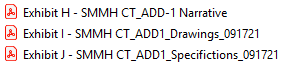 The following questions were asked:Q: Addendum #1 provides hazardous materials survey for KVMH Imaging Department Renovations.  Will there be a hazardous materials survey provided for the SMMH Imaging Department Renovations?A: Yes, please refer to Exhibits H; Exhibit I; and Exhibit J.